2024年度　募金封筒 ・ 区民あて文書　希望調査　（回答書）2024年　　　月　　　日　　　　　　　　　　町区長　　　　　　　　　　　　　　　　【募金封筒】必要な枚数を記入して下さい。※各種募金、会費の金額は目安です。【区民あて文書】必要な枚数を記入して下さい。2024年3月31日（日）までに、下記いずれかの方法でご回答をお願いいたします。ご提出方法　返信用封筒、メール（tasukeai@suzaka-shakyo.jp）、FAX（026-246-0054）、本会窓口へ持参するか、LINE（下記QRコード）でファイルまたは写真をご返送ください。※この回答書は、本会ホームページの「各種様式」からダウンロードできますのでご活用ください。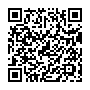 ※「須坂市社会福祉協議会公式LINEアカウント」はこちらになります。→「友達追加」をして町名、氏名と共に写真を送信ください。活動資金・募金等の種類（1世帯あたりの目標額）必要枚数備　考５月実施「日赤活動資金募集（250円）」用封筒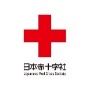 枚５月実施「社協普通会員会費（500円）」用封筒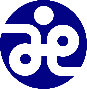 枚５月実施「社会を明るくする運動募金（50円）」用封筒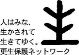 枚１０月実施「赤い羽根共同募金」（540円）用封筒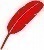 （赤い羽根募金・歳末たすけあい募金）枚区民あて配布文書必要枚数　　　　　　枚